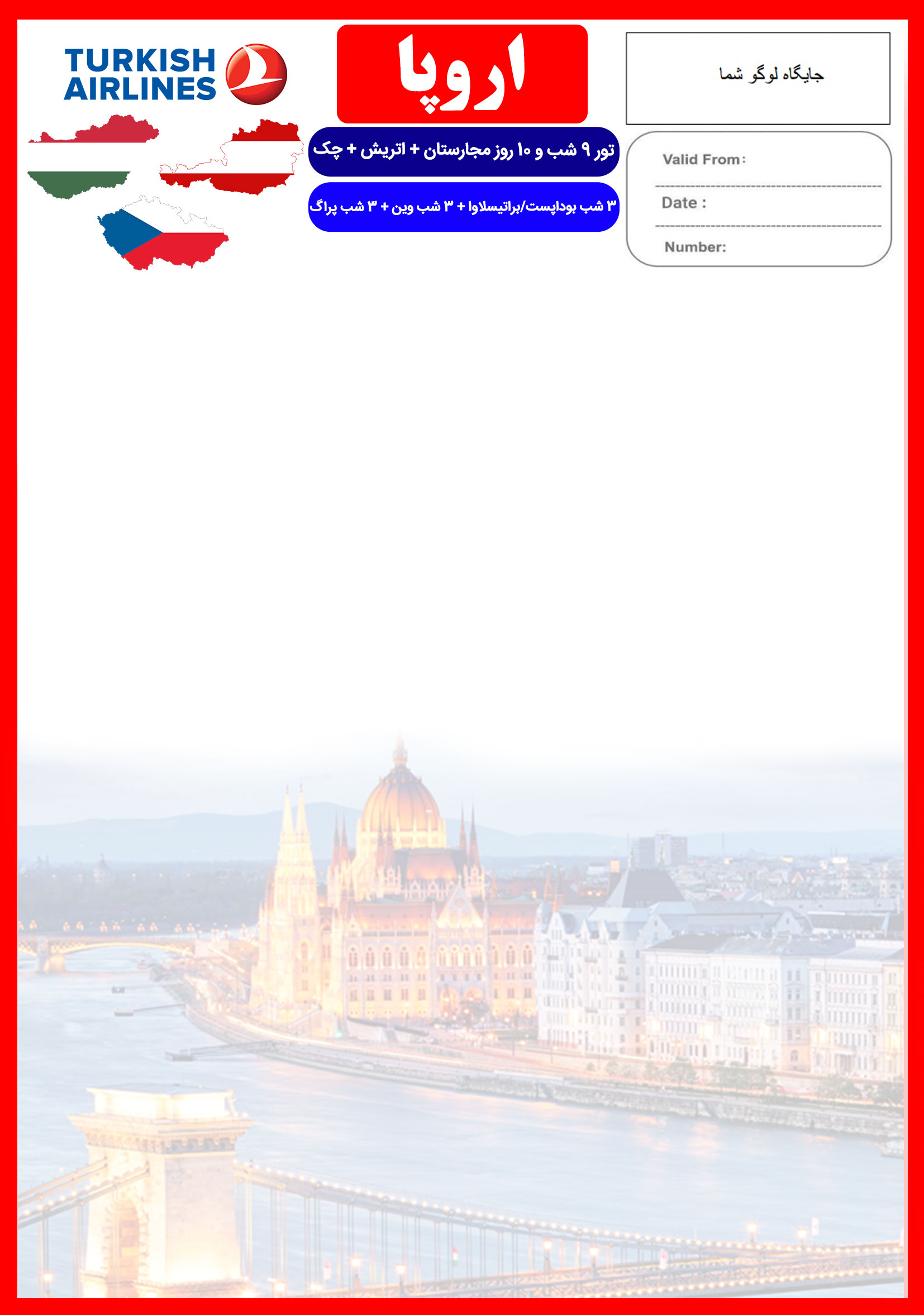 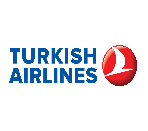 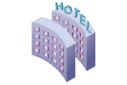 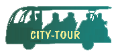 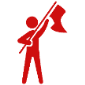 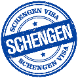 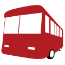 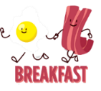 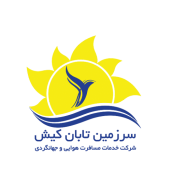 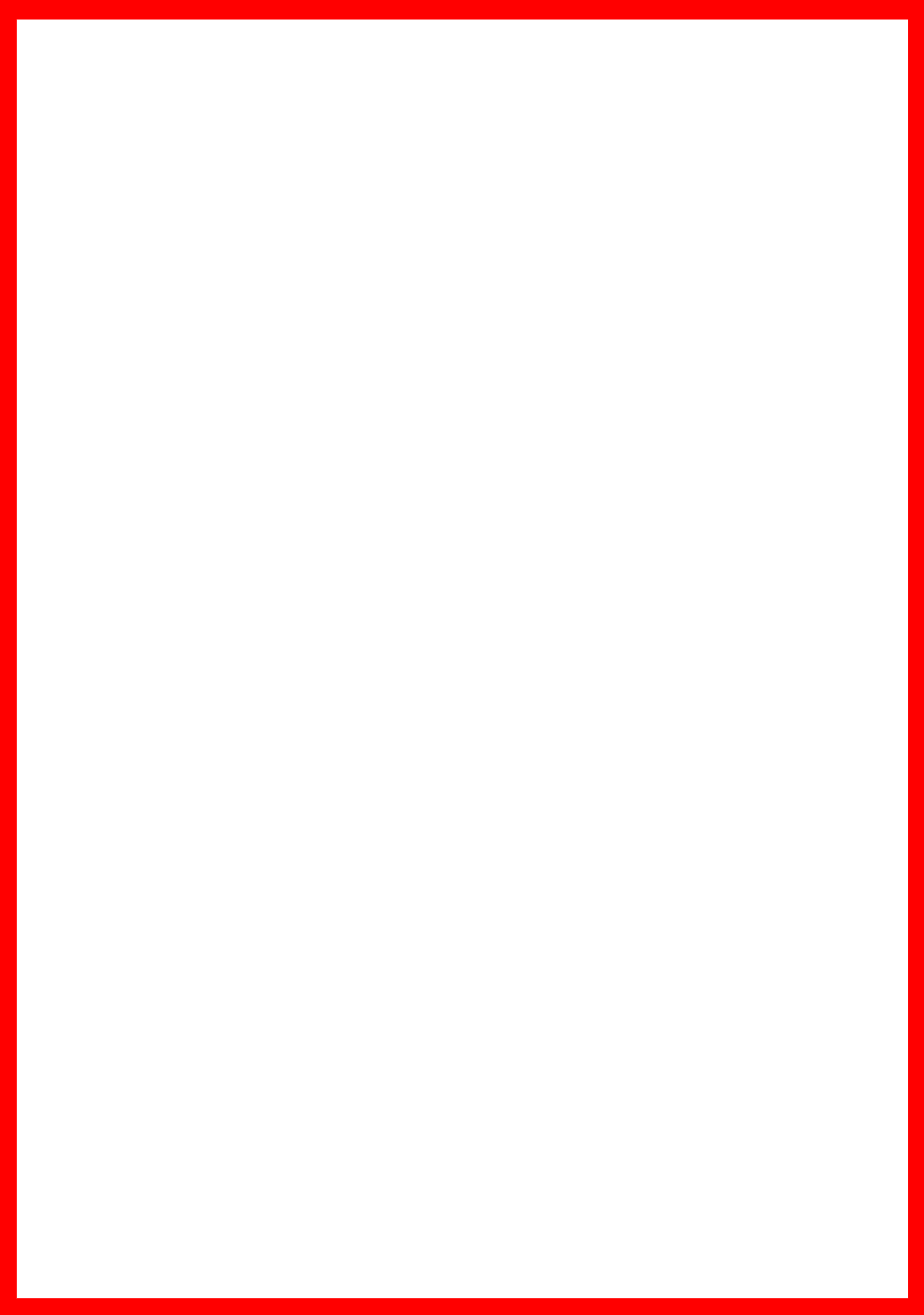 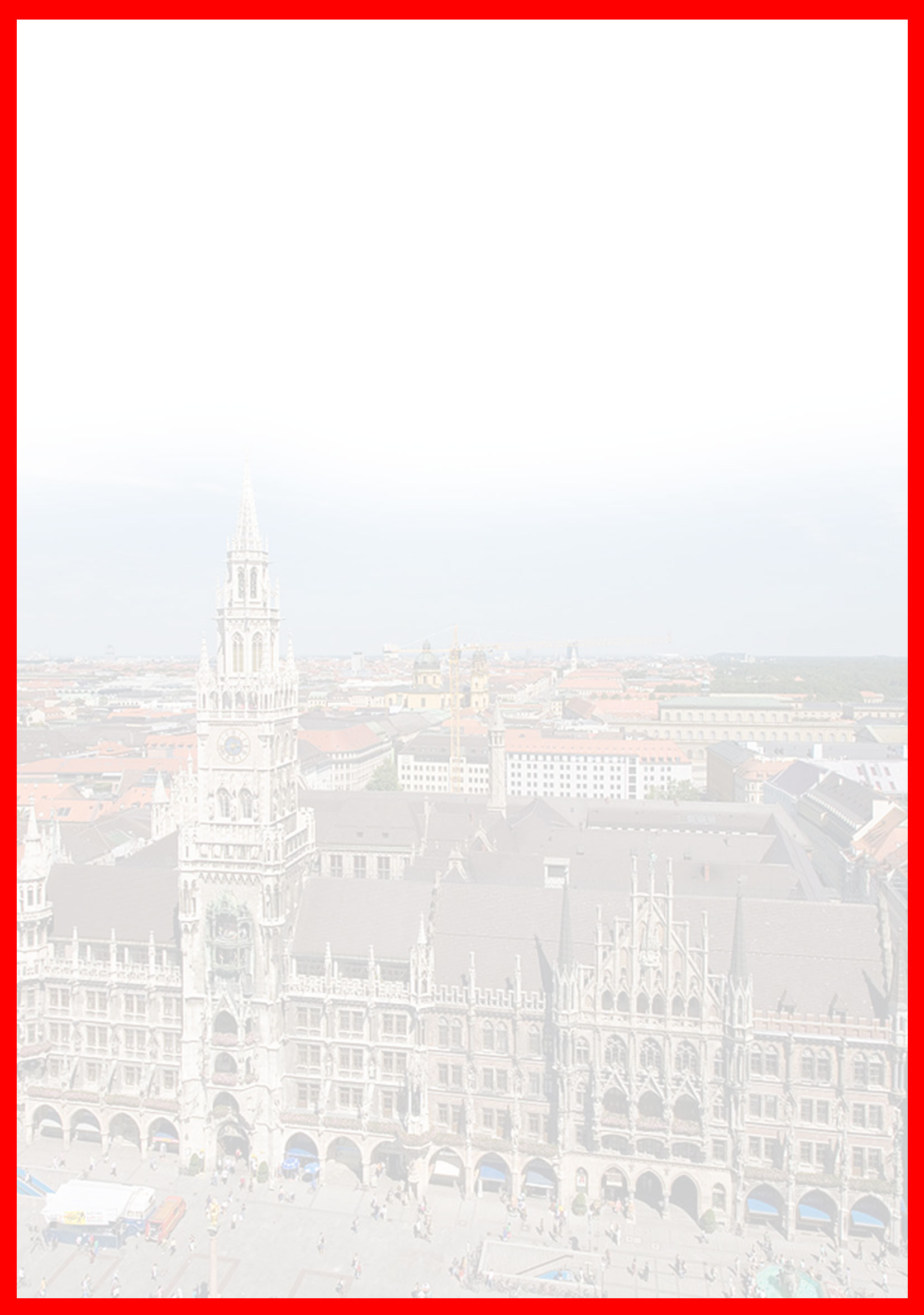 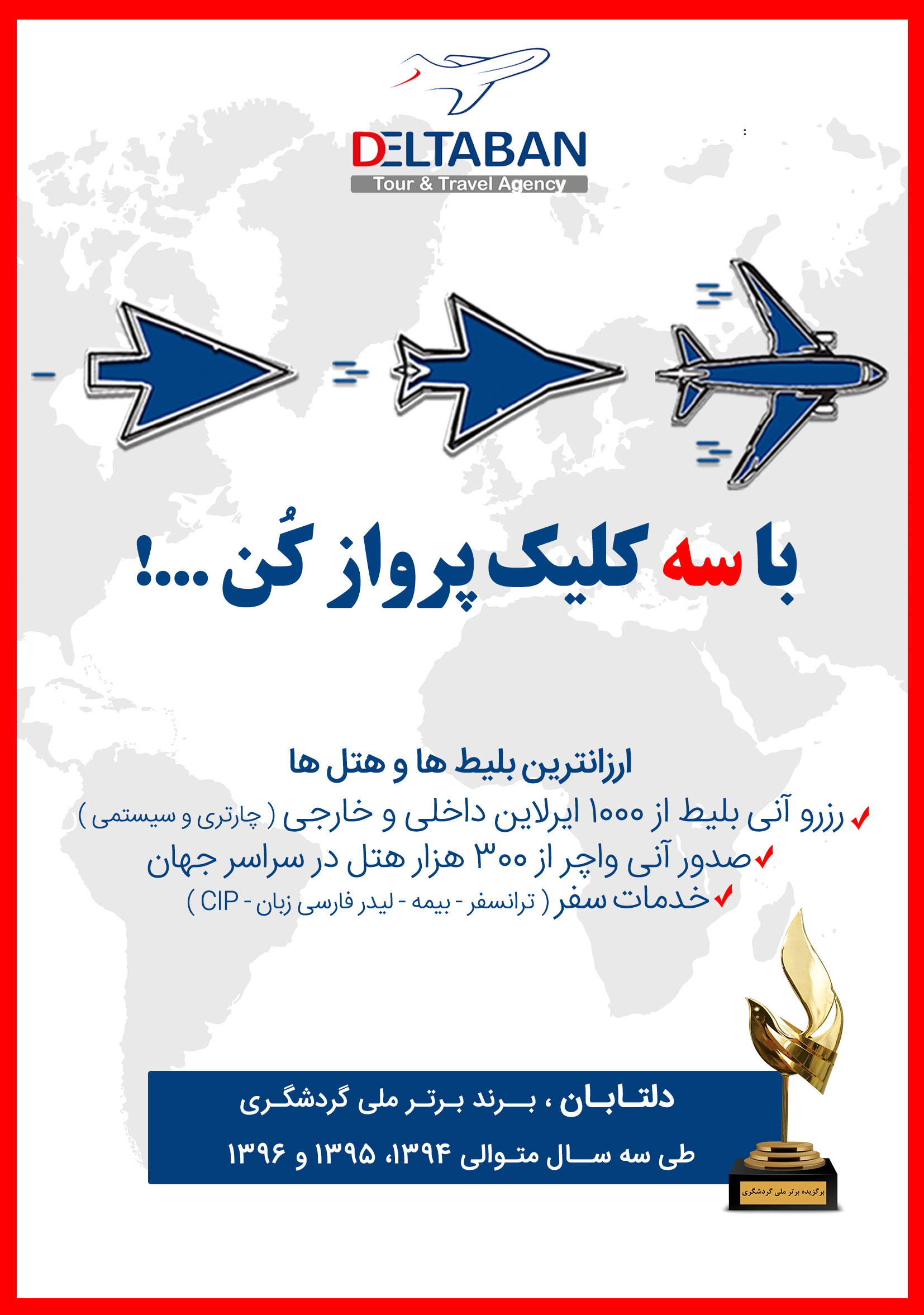 هتلدرجهشهرتعدادشبنفر در اتاق دو تخته (نفر اضافه)نفر در اتاق یک تختهکودک با تخت(12-2 سال)نوزادEstilo Fashion HotelMaxx by SteigenbergeHotel Union4*بوداپستوینپراگ3 شب3 شب3 شب1,640 یورو+7,890,0002,140 یورو+7,890,0001,500 یورو+6,350,000225 یورو+990,000رفت10 شهریورحرکت از تهرانورود به استانبول استانبولشماره پروازحرکت از استانبولورود به بوداپستشماره پروازشرکت هواپیماییرفت10 شهریور03:0004:55(TK875)07:1008:10(TK1035)ترکیش برگشت19 شهریورحرکت از پراگورود به استانبولشماره پروازحرکت از استانبولورود به تهرانشماره پروازشرکت هواپیماییبرگشت19 شهریور19:2022:55(TK1770)23:5504:35(TK872)ترکیش روز اول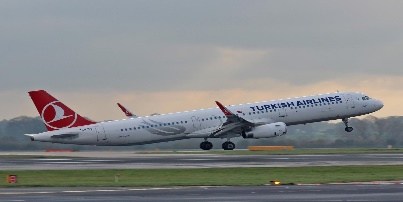 روز دوم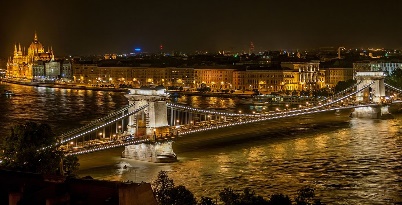 روز سوم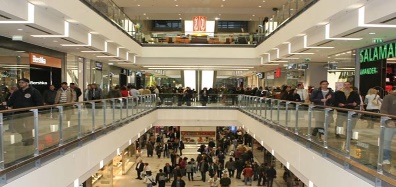 روز چهارم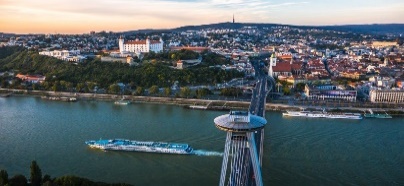 روز پنجم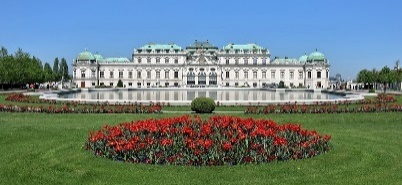 روز ششم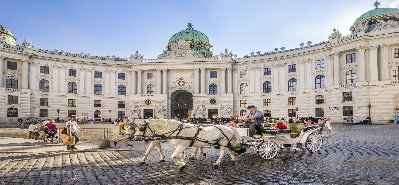 روز هفتم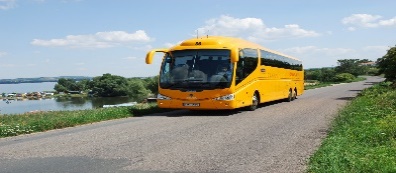 روز هشتمروز نهم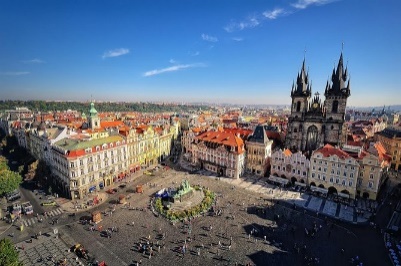 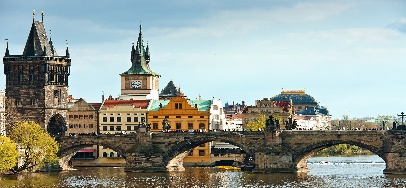 روز دهم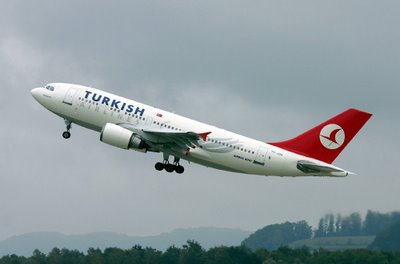 